PRESS RELEASE
For Immediate Release
May 24th, 2024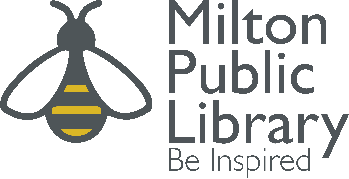 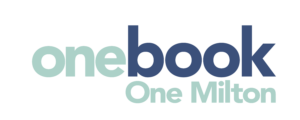 Milton Public Library Presents: An Evening with Waubgeshig Rice, 2024 OBOM AuthorMILTON, ON – May 23rd, 2024 – Milton Public Library (MPL) is pleased to announce the selection of "Moon of the Turning Leaves" by Waubgeshig Rice as the centerpiece of its 2024 One Book, One Milton (OBOM) program. This OBOM selection will continue MPL's tradition of fostering community connections through literature by focusing on themes of survival, resilience, and identity.One Book, One Milton is a community-wide program that engages the community through the shared experience of reading and discussing the same book: its contents, themes and relevance, as it relates to the Milton community. Past authors have included Sarah Polley, Mark Critch, Kelley Armstrong, Jagmeet Singh, Samra Habib, Margaret Atwood, Chris Hadfield, Yann Martel, Neil Pasricha and Don Gillmor.Waubgeshig Rice is a celebrated author and former journalist hailing from the Wasauksing First Nation. He is renowned for his vivid storytelling and deep insights into Anishinaabe culture and traditions. Rice's works, including his latest novel "Moon of the Turning Leaves", have received critical acclaim for their profound narratives and cultural authenticity."Moon of the Turning Leaves" is an evocative exploration of a post-apocalyptic world through the lens of Indigenous culture and knowledge. The novel is a sequel to the bestselling "Moon of the Crusted Snow" and promises to engage readers with its rich narrative and compelling themes. Readers do not need to read the first book to enjoy “Moon of the Turning Leaves”.Copies of “Moon of the Turning Leaves” and “Moon of the Crusted Snow” will be available for sale at all MPL branches for $20 each or as a $35 package beginning May 27th.Over the coming months MPL will offer a number of exciting programs and events focused on the themes of the book, such as Indigenous identity, community, and resilience. OBOM will culminate in a one-night only event with Waubgeshig Rice. “We are thrilled to welcome Waubgeshig Rice to Milton to engage our community in a meaningful exploration of his work. His stories not only captivate readers but also bring them together to reflect on significant cultural narratives.” shares Sarah Douglas-Murray, CEO/ Chief Librarian, Milton Public Library.‘In Conversation with Waubgeshig Rice’ will feature an interview hosted by Sherry Saevil, a respected Indigenous educator, a resident of Milton and a member of Mistawasis Nêhiyawak First Nation. The discussion will delve into the book’s themes, Mr. Rice’s writing process, and the broader implications of Indigenous narratives in literature. Attendees will be able to participate in an audience Q&A session and a book signing. The event will take place on Wednesday, November 20, 2024, at 7:00 PM EST at the FirstOntario Arts Centre, Mattamy Theatre, located at 1010 Main Street East, Milton. Tickets can be purchased at the FirstOntario Arts Centre Box Office or online at www.firstontarioartscentremilton.ca and www.beinspired.ca, with a special pre-sale for MPL Card Holders from May 27-29. Tickets go on sale to the general public on June 6th. Pricing for the event is set at $20 for library members (event only) and $35 with a book, while the general public can attend for $25 (event only) or $40 with a book. Books are also available for purchase individually or as a combo at all MPL branches starting May 27, 2024.For more information, visit: beinspired.ca. About MPL:Serving one of the fastest-growing municipalities in North America, Milton Public Library (MPL) is a multi-award winning public library focused on innovation and service excellence.  Patrons can visit MPL through three physical branches, Main, Beaty and Sherwood as well as online through www.beinspired.ca. MPL empowers the community to Read. Learn. Create. Connect. FB: @MiltonPublicLibrary X (formerly known as Twitter): @Milton_Library IG: @miltonpubliclibrary LinkedIn: Milton Public Library